 Facultad de Veterinaria  Universidad Complutense 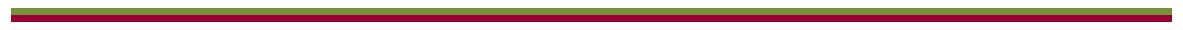 MÓDULOS DE PRÁCTICAS PROVISIONALES DE LOS ALUMNOS DE PRIMERA MATRÍCULA DE PRIMERO DE VETERINARIACurso 2017-18Madrid a 4 de septiembre de 2017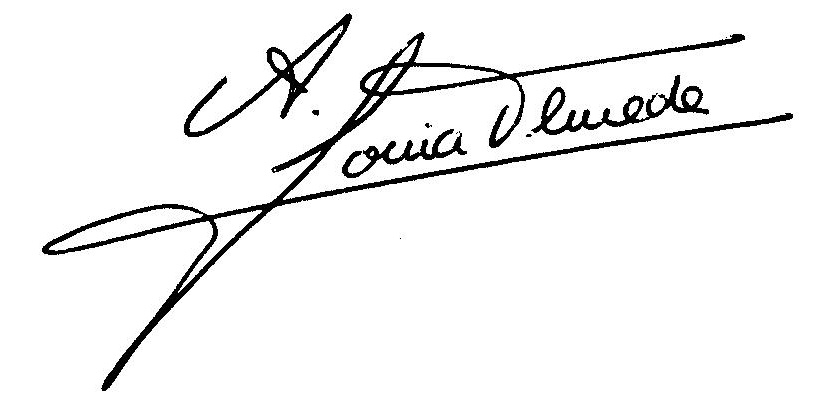 Fdo. A. Sonia OlmedaVicedecana de Coordinación y Calidad Docente